Homework Unit 2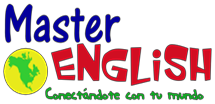 1.   Write the vocabulary 3 times in your notebook.2. Answer Practice Book, pages 26-28.3. Answer Twist and Shout Homework Book, pages 7-9.4.  Visit the following websites and practice.https://www.eslgamesplus.com/adjectives-antonyms-opposites-esl-vocabulary-crocodile-board-game/https://agendaweb.org/exercises/grammar/comparison/comparison-write-2http://www.englishexercises.org/makeagame/viewgame.asp?id=2596AdjectivesAdjectivesComparativesVerbsQuestions/Sentencescutefierce important kindmeanmessy neat richsmarternoisier quieter cheaperbarkwagHow are you today?I’m fine. I’m tired, I’m sleepy. I’m happy.A lion is fiercer than a dog.A dolphin is smarter than a giraffe.